REPUBLIKA HRVATSKA 							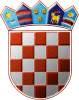 ZAGREBAČKA ŽUPANIJA                OPĆINA DUBRAVICA				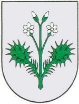                 Općinsko vijeće KLASA: 024-02/23-01/12URBROJ: 238-40-02-23-3Dubravica, 15. studenog 2023. godineNa temelju članka 40. stavka 2. Zakona o proračunu („Narodne novine“ broj 144/21) i članka 21. Statuta Općine Dubravica („Službeni glasnik  Općine Dubravica“ br. 01/2021),a na prijedlog općinskog načelnika Općine Dubravica,  Općinsko vijeće Općine Dubravica na svojoj 15. sjednici održanoj dana 15. studenog 2023. godine donosiODLUKUo primanju na znanje prijedloga Plana Proračuna Općine Dubravica za 2024. godinu, te projekcija za 2025. i 2026. godinu Članak 1.Ovom Odlukom prima se na znanje prijedlog Plana Proračuna Općine Dubravica za 2024. godinu, te projekcija za 2025. i 2026. godinu. Članak 2.Prijedlog Plana Proračuna Općine Dubravica za 2024. godinu, te projekcije za 2025. i 2026. godinu nalaze se u prilogu ove Odluke te čine njezin sastavni dio.Članak 3.Ova Odluka stupa na snagu osmog dana od dana objave u Službenom glasniku Općine Dubravica te će se zajedno sa prilogom objaviti i na mrežnoj stranici Općine Dubravica www.dubravica.hr .						OPĆINSKO VIJEĆE OPĆINE DUBRAVICA							Predsjednik Ivica Stiperski